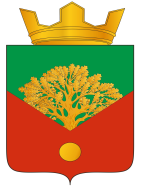 СОВЕТ ДЕПУТАТОВКАРМАНОВСКОГО СЕЛЬСКОГО  ПОСЕЛЕНИЯГАГАРИНСКОГО РАЙОНА  СМОЛЕНСКОЙ  ОБЛАСТИРЕШЕНИЕот 25 января 2017 года                                                   №2Об утверждении плана работыСовета депутатовКармановского сельского поселенияГагаринского района Смоленской областина 2017 годВ соответствии с  Федерального закона от 6 октября 2003г. № 131 – ФЗ «Об общих принципах организации местного самоуправления в Российской Федерации» (с изменениями и дополнениями), Регламентом Совета депутатов Кармановского сельского поселения Гагаринского района Смоленской области, Совет депутатов Кармановского сельского поселения Гагаринского района Смоленской областиРЕШИЛ:1.Принять План работы Совета депутатов Кармановского сельского поселения гагаринского района смоленской области на 2017год.2.Решение вступает в силу с  1 января 2017 года.Глава муниципального образованияКармановского сельского поселенияГагаринского района Смоленской области                                  В.И.ПлисоваП Л А Нработы Совета депутатов Кармановского сельского поселения Гагаринского района Смоленской области на 2017год №п/п Наименование вопросаОтветственные Срок рассмотренияСрок рассмотренияСрок рассмотренияСрок рассмотрения Отметка об     испол-ии Отметка об     испол-ии№п/п Наименование вопросаОтветственные на депутатскойкомиссии на депутатскойкомиссии на заседанииСовета депутатовна заседанииСовета депутатов Отметка об     испол-ии Отметка об     испол-ии1.1О принятии проекта изменений в Устав Кармановского сельского поселения Гагаринского района Смоленской областиГлава муниципального образования, постоянные комиссии Совета депутатовПо мере необходимостиПо мере необходимости1.2Итоги социально-экономического развития Кармановского сельского поселения Гагаринского района Смоленской области за 2016 годГлава муниципального образования, постоянные комиссии Совета депутатов,Старший - менеджер Администрациифевральфевраль1.3О внесении изменений и дополнений в решение Совета депутатов Кармановского сельского поселения «О бюджете муниципального образования Кармановского сельского поселения Гагаринского района Смоленской области на 2017 год и плановый период 2018- 2019 года».Глава муниципального образования, постоянная комиссия по бюджету, финансовой политике и муниципального имуществаПо мере необходимостиПо мере необходимостиВ течение годаВ течение года1.4 О мерах по соблюдению правил противопожарной безопасности на территории Кармановского сельского поселения  Глава муниципального образования,постоянная комиссия по социальным и жилищным вопросам, транспорту и связи В течение года В течение года 1.5 О благоустройстве территории Кармановского сельского поселения.Глава муниципального образования, постоянная комиссия по вопросам ЖКХ, озеленению и экологии В течение года В течение года1.6О внесении изменений и дополнений в прогнозный план приватизации объектов муниципальной собственности МО Кармановского сельского поселения Гагаринского района Смоленской областиГлава муниципального образованияСовет депутатовВ течение годаВ течение года1.7О работе органов местного самоуправления с детьми и молодежью в сельском поселенииГлава муниципального образованияВ течение годаВ течение года1.8О внесении изменений и дополнений в Правила благоустройства, озеленения, обеспечение чистоты и порядка на территории МО Кармановского сельского поселения Гагаринского р-наГлава муниципального образования, постоянная комиссия по вопросам ЖКХ, озеленению и экологииПо мере необходимостиПо мере необходимостиВ течение годаВ течение года1.9 Отчет Администрации сельского поселения об исполнении бюджета Кармановского сельского поселения за 1 квартал 2017 года.Глава муниципального образования, постоянная комиссия по бюджету, Контрольно-счетный орган МО «Гагаринский район», старший менеджер АдминистрацииАпрельАпрельАпрельАпрель1.10 О ходе подготовки жилищно-коммунального хозяйства Кармановского сельского поселения к работе в осенне - зимний период 2017-2018 г.Глава муниципального образования, постоянная комиссия по вопросам ЖКХ, озеленению и экологииМай - Сентябрь1.11О порядке организации и осуществлении территориального общественного самоуправления в сельском поселении. Глава муниципального образования, Председатели ТОСМай1.12 Об организации  мест, массового отдыха жителей Кармановского сельского поселения.Глава муниципального образования, постоянные комиссии Совета депутатовМайМайМайМай1.13О проведении месячника по санитарной очистке на территории Кармановского сельского поселенияГлава муниципального образованияпостоянные комиссии Совета депутатовАпрель- Май1.14О состоянии правонарушений на территории Кармановского сельского поселенияГлава муниципального образования,Участковый инспекторИюнь1.15 Об исполнении местного бюджета Кармановского сельского поселения за первое полугодие 2017 года.Глава муниципального образования, постоянная комиссия по бюджету, Контрольно-счетный орган МО «Гагаринский район», старший -менеджер Администрации  По мере необходимости  По мере необходимости  По мере необходимости     Август1.16 О мероприятиях по подготовке к празднованию дня освобождения села Карманово и Дня села  КармановоГлава муниципального образования, постоянные комиссии Совета депутатов,Ведущий специалист администрацииИюль-августИюль-августИюль-августИюль1.17 Об итогах подготовки жилищно-коммунального хозяйства Кармановского сельского поселения к осенне-зимнему периоду 2017-2018г.Глава муниципального образования Сентябрь1.18Об исполнении бюджета Кармановского сельского поселения за 9 месяцев 2017 года.Глава муниципального образования, постоянная комиссия по бюджету, Контрольно-счетный орган МО «Гагаринский район»По мере необходимостиПо мере необходимостиПо мере необходимостиОктябрь1.19О прогнозе социально-экономического развития Кармановского сельского поселения на 2018 год Глава муниципального образования, постоянная комиссия по бюджету, финансовой политике и муниципального имуществаОктябрь1.20О развитии спорта на территории Кармановского сельского поселения.Глава муниципального образования, постоянные комиссии Совета депутатовПо мере необходимостиПо мере необходимостиПо мере необходимостиВ течение1.21О проекте местного бюджета Кармановского сельского поселения на 2018 и плановый период 2019-2020 года.Глава муниципального образования, постоянная комиссия по бюджету, Контрольно-счетный орган МО «Гагаринский район»Ноябрь1.22Об утверждении бюджета Кармановского сельского поселения на 2018 и плановый период 2019-2020 года.Глава муниципального образования, постоянная комиссия по бюджету, Контрольно-счетный орган МО «Гагаринский район»Декабрь1.24Утверждение плана работы Совета депутатов Кармановского сельского поселения Гагаринского района Смоленской области на 2018 год. Глава муниципального образованияДекабрь 	2. Заседания постоянных комиссий Совета депутатов  	2. Заседания постоянных комиссий Совета депутатов  	2. Заседания постоянных комиссий Совета депутатов  	2. Заседания постоянных комиссий Совета депутатов  	2. Заседания постоянных комиссий Совета депутатов  	2. Заседания постоянных комиссий Совета депутатов  	2. Заседания постоянных комиссий Совета депутатов  	2. Заседания постоянных комиссий Совета депутатов  	2. Заседания постоянных комиссий Совета депутатов 2.1Заседания постоянных комиссий (комиссия по бюджету, финансовой политике и муниципального имущества; комиссия по социальным и жилищным вопросам, транспорту и связи; комиссия по ЖКХ, озеленению и экологии, комиссия по законности и правопорядку) по вопросам, выносимым  на заседания Совета депутатов.Председатели постоянных комиссийПо срокам поставленных вопросовПо срокам поставленных вопросовПо срокам поставленных вопросовПо срокам поставленных вопросов	3. Организационная и информационная работа с населением	3. Организационная и информационная работа с населением	3. Организационная и информационная работа с населением	3. Организационная и информационная работа с населением	3. Организационная и информационная работа с населением	3. Организационная и информационная работа с населением	3. Организационная и информационная работа с населением	3. Организационная и информационная работа с населением	3. Организационная и информационная работа с населением3.1Проведение публичных слушаний по вопросам внесения изменений и дополнений в Устав Кармановского сельского поселения Гагаринского района Смоленской области, проекта местного бюджета на 2016 год. Глава муниципального образования, депутатыВ течение годаВ течение годаВ течение годаВ течение года3.2Проведение встреч с избирателями, участие в собраниях и конференциях граждан по вопросам местного значения.ДепутатыВ течение годаВ течение годаВ течение годаВ течение года3.3Отчет депутатов о работе перед населениемДепутатыКаждый кварталКаждый кварталКаждый кварталКаждый квартал3.4Опубликование (обнародование) принятых Советом депутатов решенийГлава муниципального образованияВесь периодВесь периодВесь периодВесь период